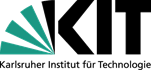 Arbeitszeitdokumentation nach § 17 Mindestlohngesetz	Summe:	     	Ich bestätige die Richtigkeit der Angaben:	____________________________	Datum, Unterschrift Beschäftigte/rNach § 17 Mindestlohngesetz (MiLoG) müssen für geringfügig entlohnte und kurzfristig beschäftigte Arbeitnehmer u.a. Beginn, Ende und Dauer der täglichen Arbeitszeit aufgezeichnet und für Kontrollzwecke mindestens 2 Jahre am Ort der Beschäftigung aufbewahrt werden!Für die Richtigkeit:	______________________________	Datum, Institutsleiter/in / OE-Leiter/in Name des Mitarbeiters/der Mitarbeiterin:Name des Mitarbeiters/der Mitarbeiterin:Personalnummer: Personalnummer: GF:	 		UB: Institut/Organisationseinheit:Institut/Organisationseinheit:Vereinbarte monatliche Stunden:Vereinbarte monatliche Stunden:     	Stundensatz:	      €Monat/Jahr: Datum(Tag)Beginn(Uhrzeit)Dauer der PauseEnde(Uhrzeit)Dauer der Arbeitszeit(Summe in vollen Stunden und Minuten,ohne Pause)